复星联合康乐一生（易核版2.0）重大疾病保险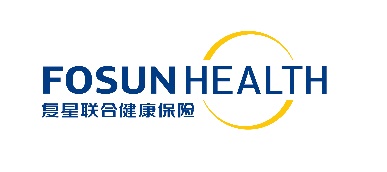 运营规则一、投保规则1、被保险人：（1）30周岁-65周岁，身体健康、在中国大陆常住或生活的人员。（2）被保险人职业类别为1-4类，5、6、0类职业不可投保。2、投保人：（1）投保人应对被保险人具有可保利益，可以为本人或为父母、配偶、子女投保，其他关系投保需提供可保利益证明。（2）投保人的年龄≥18周岁，且年交时在交费期满不能超过70岁；16、17岁以自己劳动收入为主要生活来源的，也可以作为投保人。3、身故受益人：可以为被保险人的配偶、父母、子女。指定其他人员需提供情况说明以及关系证明并经被保险人同意，且需转人工核保。4、交费期间：趸交、5年交、10年交、15年交、20 年交，交费方式与被保人最高年龄的关系如下：5、保险期间：终身。6、犹豫期：15天。7、等待期：180天。8、条款责任：必选责任包括重大疾病保险金责任、轻度疾病保险金责任、身故保险金或全残保险金责任，可选责任为重症监护关爱保险金责任。9、最低保额、保费限制：最低基本保额5万元，且须为1万的整数倍。10、风险保额累计：（1）身故风险保额：按1倍基本保额累计身故风险保额，单个被保险人累计身故保额不超过100万。（2）次标体重疾风险保额：本产品按1倍基本保额单独计入次标体重疾风险保额，不与其他重疾产品累计风险保额。11、本产品累计基本保额上限：二、核保规则：（一）核保主要依据健康告知和既往投保/理赔记录，对于有既往异常投保记录（延期、拒保、加费、除外）或理赔记录的客户，需人工审核，评估标准与专属健康告知问卷一致，常规情况下仅根据已有资料评估，不再索要更多资料，个案酌情特殊处理。（二）本产品无次标体结论，仅支持标体承保；若不符合健康告知或重疾险风险评估EM＞150则拒保。三、保全规则 本产品支持以下保全项目：交费期限趸交5年交10年交15年交20年交被保人最高年龄65周岁65周岁65周岁60周岁50周岁         年龄   机构30岁-55岁56岁-65岁北京、上海、广东（仅限广州、深圳）30万20万其他地区20万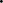 10万保全编码保全名称是否支持微信和APPAE投保人及投保人资料变更AM客户联系方式变更YAP自垫选择权变更BB客户资料变更YBC受益人及受益人资料变更CS客户签名变更CT解除合同YFT生效前撤销合同HI补充告知IC被保险人重要资料变更IO客户职业变更LN保单借款LR保险合同补发YPC交费方式及交费账号变更YRE合同效力恢复RF借款清偿SC特别约定变更WT犹豫期解除合同YXT协议退保